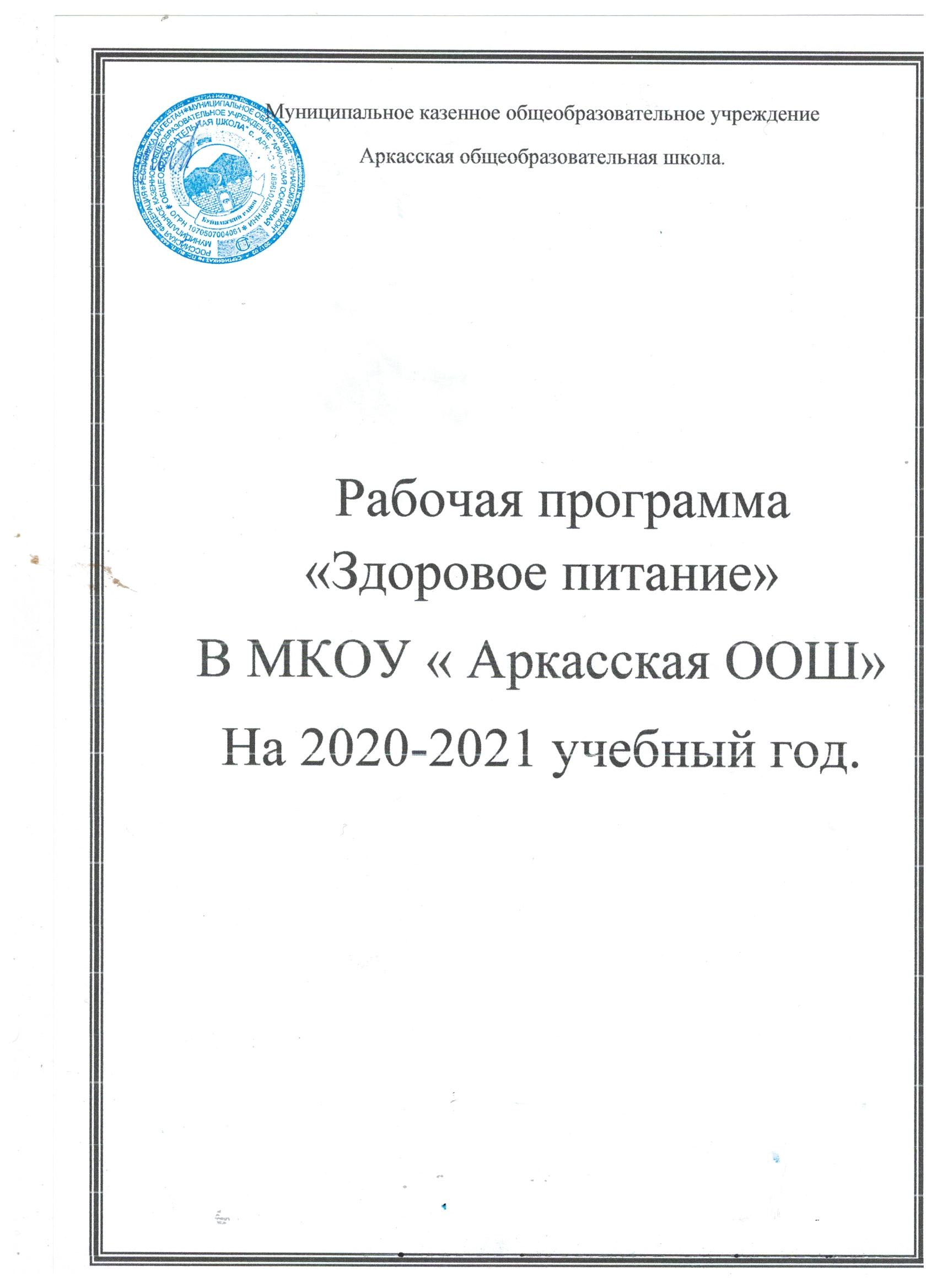 1.2.4. Деятельность членов комиссии по контролю за организацией питания обучающихся основывается на принципах добровольного участия в его работе, коллегиальности принятия решений, гласности. 2. Задачи комиссии по контролю за организацией питания обучающихся. 2.1. Задачами комиссии по контролю за организацией питания обучающихся являются: - обеспечение приоритетности защиты жизни и здоровья детей; - соответствие энергетической ценности и химического состава рационов физиологическим потребностям и  энергозатратам; - обеспечение максимально разнообразного здорового питания и наличие в ежедневном рационе пищевых продуктов со сниженным содержанием насыщенных жиров, простых сахаров и поваренной соли, пищевых продуктов, обогащенных витаминами, пищевыми волокнами и биологическиактивными веществами; - обеспечение соблюдения санитарно-эпидемиологических требований на всех этапах обращения пищевых продуктов (готовых блюд); - исключение использования фальсифицированных пищевых продуктов, применение технологической и кулинарной обработки пищевых продуктов, обеспечивающих сохранность их исходной пищевой ценности. 3. Функции комиссии по контролю организации питания обучающихся 3.1. Комиссия по контролю организации питания обучающихся обеспечивает участие в следующих процедурах: - общественная экспертиза питания обучающихся; - контроль за качеством и количеством приготовленной согласно меню пищи; - изучение мнения обучающихся и их родителей (законных представителей) по организации и улучшению качества питания; - участие в разработке предложений и рекомендаций по улучшению качества питания обучающихся. 4. Права и ответственность комиссии по контролю организации питания обучающихся Для осуществления возложенных функций комиссии предоставлены следующие права: 4.1. контролировать в школе организацию и качество питания обучающихся; 4.2. получать от повара информацию по организации питания, качеству приготовляемых блюд и соблюдению санитарно-гигиенических норм; 4.3. заслушивать на своих заседаниях повара по обеспечению качественного питания обучающихся; 4.4. проводить проверку работы школьной столовой не в полном составе, но в присутствии не менее трёх человек на момент проверки; 4.5. изменить график проверки, если причина объективна; 4.6. вносить предложения по улучшению качества питания обучающихся; 4.7. состав и порядок работы комиссии доводится до сведения работников школьной столовой, педагогического коллектива, обучающихся и родителей.  5. Организация деятельности комиссии по контролю организации питания обучающихся. 5.1. Комиссия формируется на основании приказа директора школы. Полномочия комиссии начинаются с момента подписания соответствующего приказа. 5.2. Комиссия выбирает председателя. 5.3. Комиссия составляет план-график контроля по организации качественного питания школьников. 5.4. О результатах работы комиссия информирует администрацию школы и родительские комитеты. 5.5. Один раз в четверть комиссия знакомит с результатами деятельности директора школы. 5.6. По итогам учебного года комиссия готовит аналитическую справку для отчёта по самообследованию образовательной организации. 5.7. Заседание комиссии проводятся по мере необходимости, но не реже одного раза в четверть и считаются правомочными, если на них присутствует не менее 2/3 ее членов. 5.8. Решение комиссии принимаются большинством голосов из числа присутствующих членов путём открытого голосования и оформляются актом. 6. Ответственность членов Комиссии 6.1. Члены Комиссии несут персональную ответственность за невыполнение или ненадлежащее исполнение возложенных на них обязанностей; 6.2. Комиссия несет ответственность за необъективную оценку по организации питания и качества предоставляемых услуг. 7. Документация комиссии по контролю организации питания учащихся. 7.1. Заседания комиссии оформляются протоколом. Протоколы подписываются председателем. 7.2. Тетрадь протоколов заседания комиссии хранится у председателя комиссии.